Weekly plan – English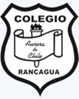 Bastián González5thLearning objective: Desarrollar habilidades de escitura y lectura Oa 7 – 9, 14-16  Content: Unit 1 – Daily RoutinesSkills:Skills:  Writing and Reading skillsWeekly objective: Conocer las asignaturas escolaresExtraer información de un horario escolar